赴海外志愿者返校手续说明第一步：下载并填写附件1《赴海外志愿者返校情况登记表》、附件2《赴境外汉语教师志愿者/汉语教师任期结束返校报到单》、附件3《北京师范大学回国报到通知单》第二步：携带以上3个文件纸质版至学院311b 办公室办理相关手续：a）提交附件1表格，并扫描学院返校信息登记二维码填写相关信息；
b）附件2表格依次盖章：党总支章（学院311b）→院章（学院305）→孔院中心章（专家楼1层1103室找肖老师/肖老师如果不在，到1103找董老师）→教务部（主楼A区211室）；c)附件3 至教务部（研究生院）盖章后至各部门办理相关手续。附件1、2、3样表：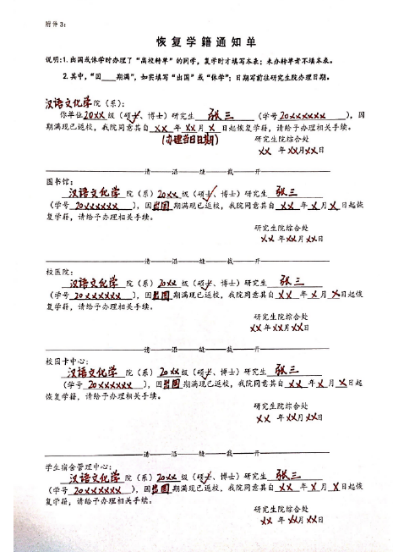 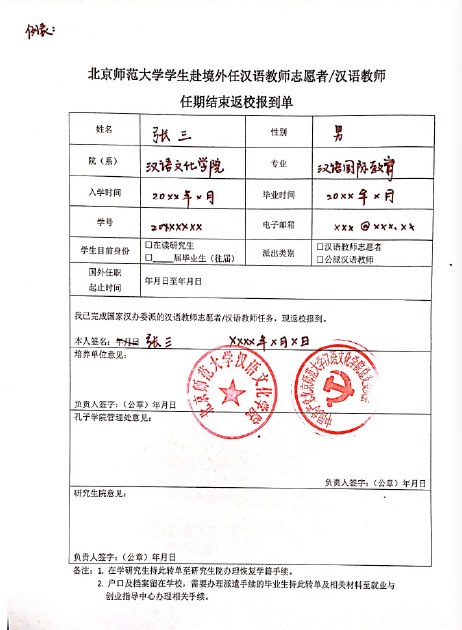 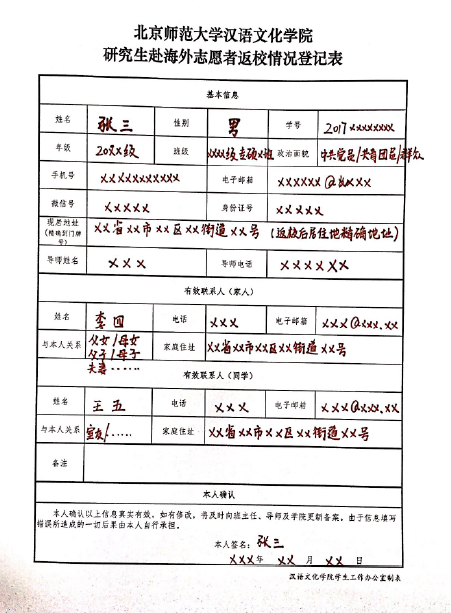 附件1：附件2：北京师范大学学生赴境外任汉语教师志愿者/汉语教师任期结束返校报到单备注：1. 在学研究生持此转单至教务部（研究生院）办理回国报到手续。      2. 户口及档案留在学校，需要办理派遣手续的毕业生持此转单及相关材料至就业与        创业指导中心办理相关手续。附件3：回 国 报 到 通 知 单说明:1.出国或休学时办理了“离校转单”的同学，复学时才填写本表；未办转单者不填本表。2.其中，“因    期满”，如实填写“出国”或“休学”；日期写前往教务部（研究生院）办理日期。  院（系）：你单位      级（硕士、博士）研究生               （学号                 ），因        期满现已返校，我院同意其自      年    月    日起回国报到，请给予办理相关手续。                                                 教务部（研究生院）                                                       年   月   日——————————————请———沿———缝———裁———开——————————图书馆：                院（系）      级（硕士、博士）研究生              （学号               ），因     期满现已返校，我院同意其自      年   月   日起回国报到，请给予办理相关手续。                                                 教务部（研究生院）                                                       年   月   日——————————————请———沿———缝———裁———开——————————校医院：                院（系）      级（硕士、博士）研究生              （学号               ），因     期满现已返校，我院同意其自      年   月   日起回国报到，请给予办理相关手续。                                                 教务部（研究生院）                                                       年   月   日——————————————请———沿———缝———裁———开——————————校园卡中心：                院（系）      级（硕士、博士）研究生              （学号               ），因     期满现已返校，我院同意其自      年   月   日起回国报到，请给予办理相关手续。                                                 教务部（研究生院）                                                       年   月   日——————————————请———沿———缝———裁———开——————————学生宿舍管理中心：                院（系）      级（硕士、博士）研究生              （学号               ），因     期满现已返校，我院同意其自      年   月   日起回国报到，请给予办理相关手续。                                                 教务部（研究生院）                                                       年   月   日北京师范大学汉语文化学院北京师范大学汉语文化学院北京师范大学汉语文化学院北京师范大学汉语文化学院北京师范大学汉语文化学院北京师范大学汉语文化学院研究生赴海外志愿者返校情况登记表研究生赴海外志愿者返校情况登记表研究生赴海外志愿者返校情况登记表研究生赴海外志愿者返校情况登记表研究生赴海外志愿者返校情况登记表研究生赴海外志愿者返校情况登记表基本信息基本信息基本信息基本信息基本信息基本信息姓名性别学号年级班级政治面貌手机号电子邮箱微信号身份证号现居地址  (精确到门牌号)导师姓名导师电话有效联系人（家人）有效联系人（家人）有效联系人（家人）有效联系人（家人）有效联系人（家人）有效联系人（家人）姓名电话电子邮箱与本人关系家庭住址有效联系人（同学）有效联系人（同学）有效联系人（同学）有效联系人（同学）有效联系人（同学）有效联系人（同学）姓名电话电子邮箱与本人关系家庭住址备注本人确认本人确认本人确认本人确认本人确认本人确认    本人确认以上信息真实有效，如有修改，将及时向班主任、导师及学院更新备案。由于信息填写错误所造成的一切后果由本人自行承担。          本人确认以上信息真实有效，如有修改，将及时向班主任、导师及学院更新备案。由于信息填写错误所造成的一切后果由本人自行承担。          本人确认以上信息真实有效，如有修改，将及时向班主任、导师及学院更新备案。由于信息填写错误所造成的一切后果由本人自行承担。          本人确认以上信息真实有效，如有修改，将及时向班主任、导师及学院更新备案。由于信息填写错误所造成的一切后果由本人自行承担。          本人确认以上信息真实有效，如有修改，将及时向班主任、导师及学院更新备案。由于信息填写错误所造成的一切后果由本人自行承担。          本人确认以上信息真实有效，如有修改，将及时向班主任、导师及学院更新备案。由于信息填写错误所造成的一切后果由本人自行承担。      本人签名：年月日汉语文化学院学生工作办公室制表汉语文化学院学生工作办公室制表汉语文化学院学生工作办公室制表姓名性别院（系）专业入学时间毕业时间学号电子邮箱学生目前身份□在读研究生□_____届毕业生（往届）派出类别□汉语教师志愿者□公派汉语教师国外任职起止时间年月日至年月日年月日至年月日年月日至年月日我已完成国家汉办委派的汉语教师志愿者/汉语教师任务，现返校报到。本人签名：年月日我已完成国家汉办委派的汉语教师志愿者/汉语教师任务，现返校报到。本人签名：年月日我已完成国家汉办委派的汉语教师志愿者/汉语教师任务，现返校报到。本人签名：年月日我已完成国家汉办委派的汉语教师志愿者/汉语教师任务，现返校报到。本人签名：年月日培养单位意见：负责人签字：（公章）年月日培养单位意见：负责人签字：（公章）年月日培养单位意见：负责人签字：（公章）年月日培养单位意见：负责人签字：（公章）年月日孔子学院管理中心意见：负责人签字：（公章）年月日孔子学院管理中心意见：负责人签字：（公章）年月日孔子学院管理中心意见：负责人签字：（公章）年月日孔子学院管理中心意见：负责人签字：（公章）年月日教务部（研究生院）意见：负责人签字：（公章）年月日教务部（研究生院）意见：负责人签字：（公章）年月日教务部（研究生院）意见：负责人签字：（公章）年月日教务部（研究生院）意见：负责人签字：（公章）年月日